Областное государственное бюджетное профессиональное образовательное учреждение «Смоленская академия профессионального образования» Комплект контрольно-измерительных материалов по программе учебной дисциплиныИнженерная графикаосновной профессиональной образовательной программы по специальности СПО 29.02.06 Полиграфическое производствоСмоленск 2015Комплект контрольно-измерительных материалов  дисциплины разработан на основе Федерального государственного образовательного стандарта по специальности СПО 29.02.06 Полиграфическое производствоОрганизация разработчик: областное государственное  бюджетное профессиональное образовательное учреждение «Смоленская академия профессионального образования» Разработчик: Терещенкова С.В. - преподаватель  общетехнических дисциплин  ОГБПОУ Смол АПОУтверждена Научно-методическим советом ОГБПОУ Смол АПОПротокол №_______  от «____»  ___________ 2015гРассмотрено на заседании кафедры«Технология машиностроения»Протокол № ____ от  «____» ____________2015г.Декан / Зав.кафедрой  ___________________    Володин Д.А .Содержание1.Паспорт комплекта контрольно-измерительных материалов	1.1. Область применения	1.2.	Система контроля и оценки освоения программы  учебной дисциплины/междисциплинарного курса 	1.3.	Организация контроля и оценки освоения программы учебной дисциплины/междисциплинарного курса	2. Комплект контрольно-измерительных материалов для оценки освоенных умений и усвоенных знаний учебной дисциплины/междисциплинарного курса	I. Паспорт комплекта контрольно-оценочных  материалов1.1. Область применения	Контрольно-оценочные материалы  предназначены  для проверки результатов освоения учебной дисциплины «Инженерная графика» основной профессиональной образовательной программы (далее ОПОП) по специальности  СПО 29.02.06 Полиграфическое производство1.2. Освоение умений и усвоение знаний: Система контроля и оценки освоения программы учебной дисциплиныИтоговый контроль освоения программы учебной дисциплины проводится в форме (дифференцированного) зачета и предусматривает систему оценки «зачет» / «не зачет». Зачет  проводится в пределах учебного времени, отведенного на изучение дисциплины. 	Оценка освоения программы учебной дисциплины проводится в соответствии с «Положением о текущем контроле  и промежуточной аттестации студентов ОГБПОУ «Смоленская академия профессионального образования» и рабочим учебным планом по специальности. II. Комплект контрольно-измерительных материалов для оценки освоенных умений и усвоенных знаний учебной дисциплины2.1 Графическая часть.1. Построение третьего вида модели по двум данным.2. Выполнение необходимых разрезов.3. Простановка размеров  в соответствии с требованиями  ЕСКД.2.2. Теоретическое задание – чтение чертежа.1.Чтение основной надписи.2.Характеристика  изображений, представленных на чертеже.3. Характеристика  формы детали.4. Характеристика  применяемого сечения.5. Характеристика конкретного  элемента, указанного в задании.6. Объяснение  размера,  указанного в задании.7. Объяснение обозначения отклонения формы поверхности.  8. Чтение технических требований.9.  Характеристика шероховатости всех поверхностей детали.2.3. Условия выполнения задания.2.3.1. Задание выполняется в учебной аудитории. 2.3.2 Используемое оборудование: билет,  интернет-ресурс, чертежные инструменты, справочные пособия.2.4. Инструкция по выполнению задания2.4.1 Задание выполняется в два этапа:-  выполнение графического  задания, -  выполнение теоретического задания. 2.4.2 Время выполнения задания – максимальное время выполнения задания –  120 мин (теоретическое задание – 30 мин, практическое задание – 90 мин.) 3. Критерии оценкиОценка «5» ставится в случае правильного выполнения графического задания  и полной характеристики машиностроительного чертежа.Оценка «4» ставится, если графическое задание выполнено правильно, но  не в полном объеме,  правильно дана характеристика машиностроительного чертежа.Оценка «3»  ставится, если в графическом задании присутствуют ошибки,  характеристика машиностроительного чертежа дана фрагментарно.Оценка «2» ставится, если графическое задание не выполнено,  не даны ответы на вспомогательные вопросы преподавателя.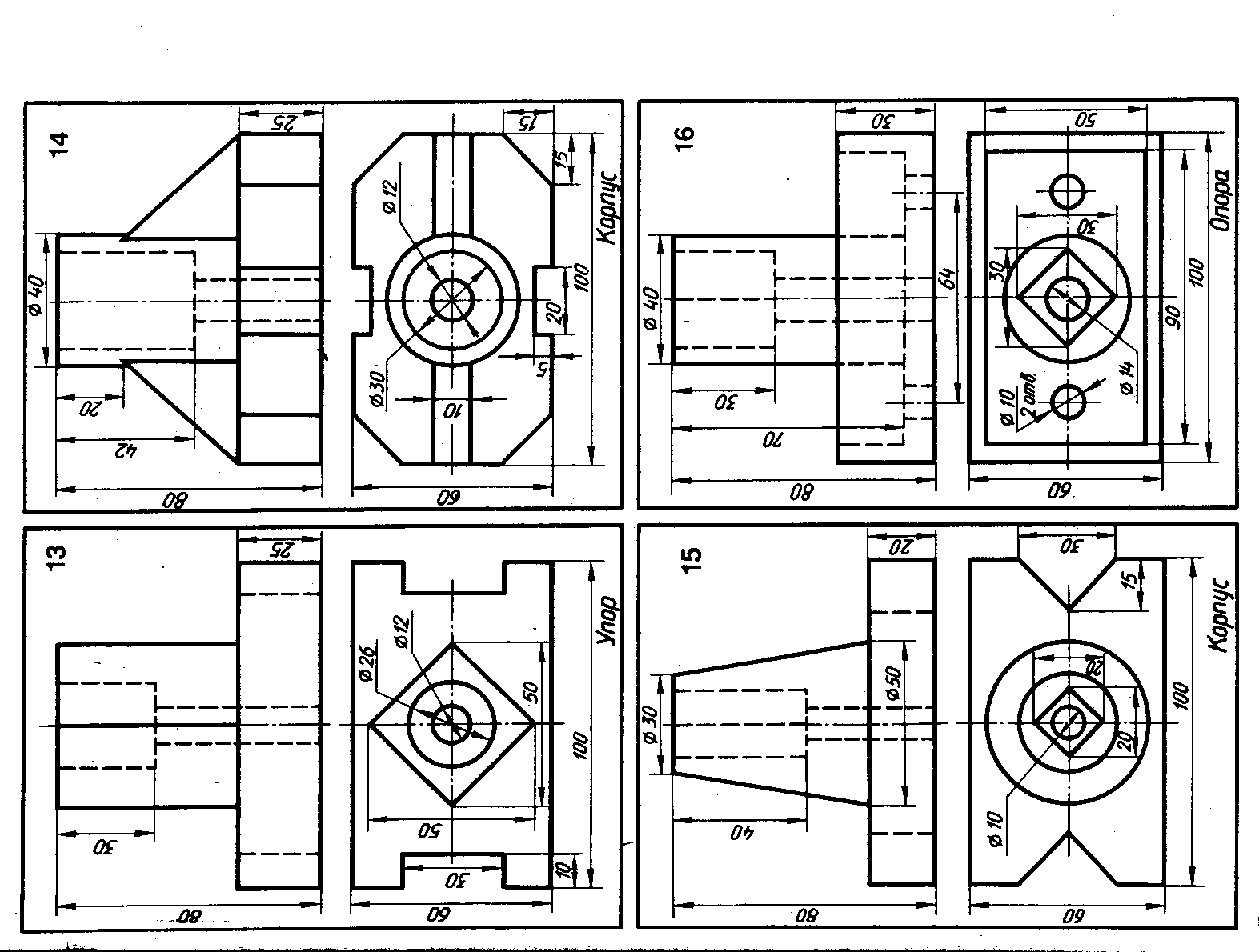 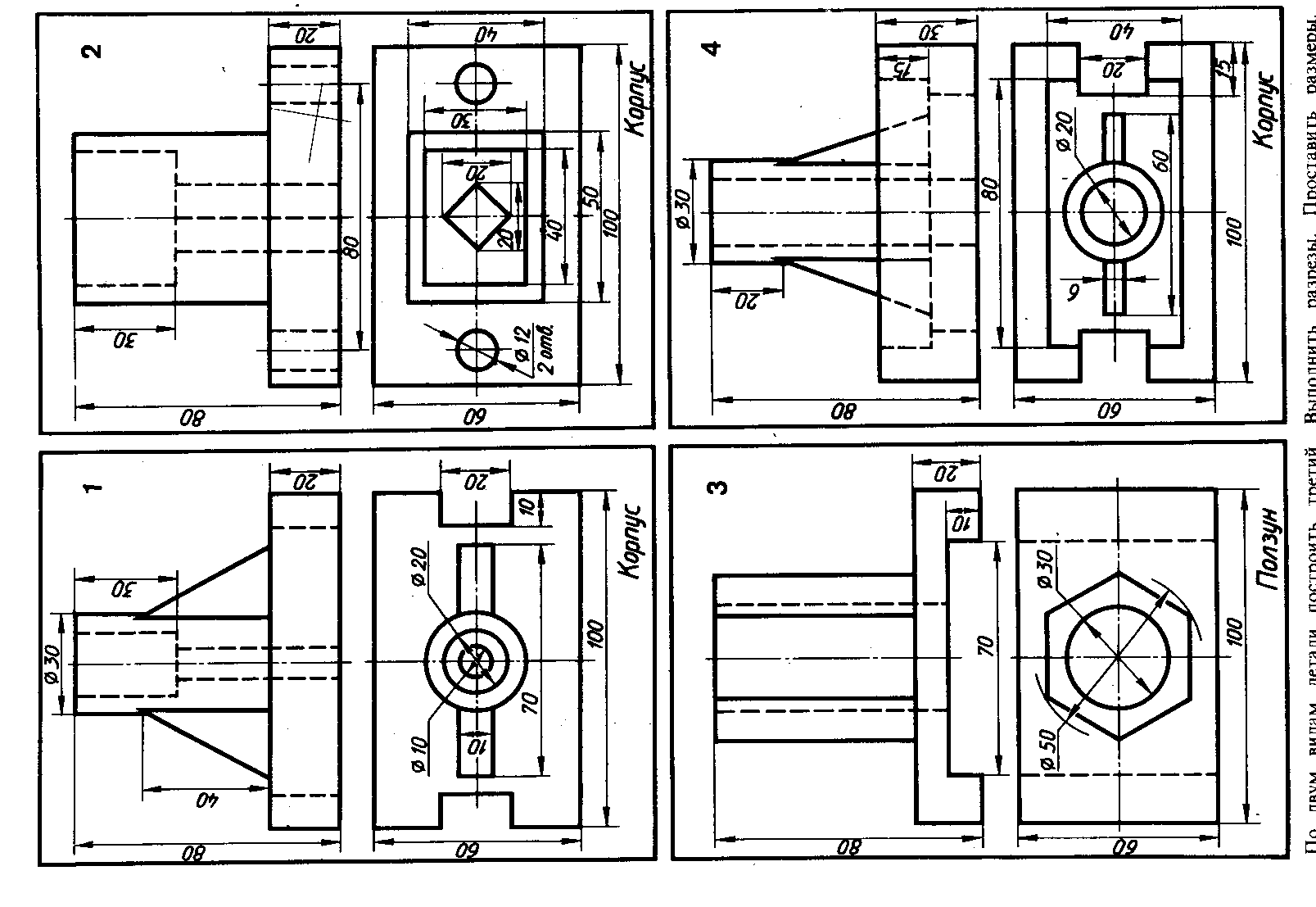 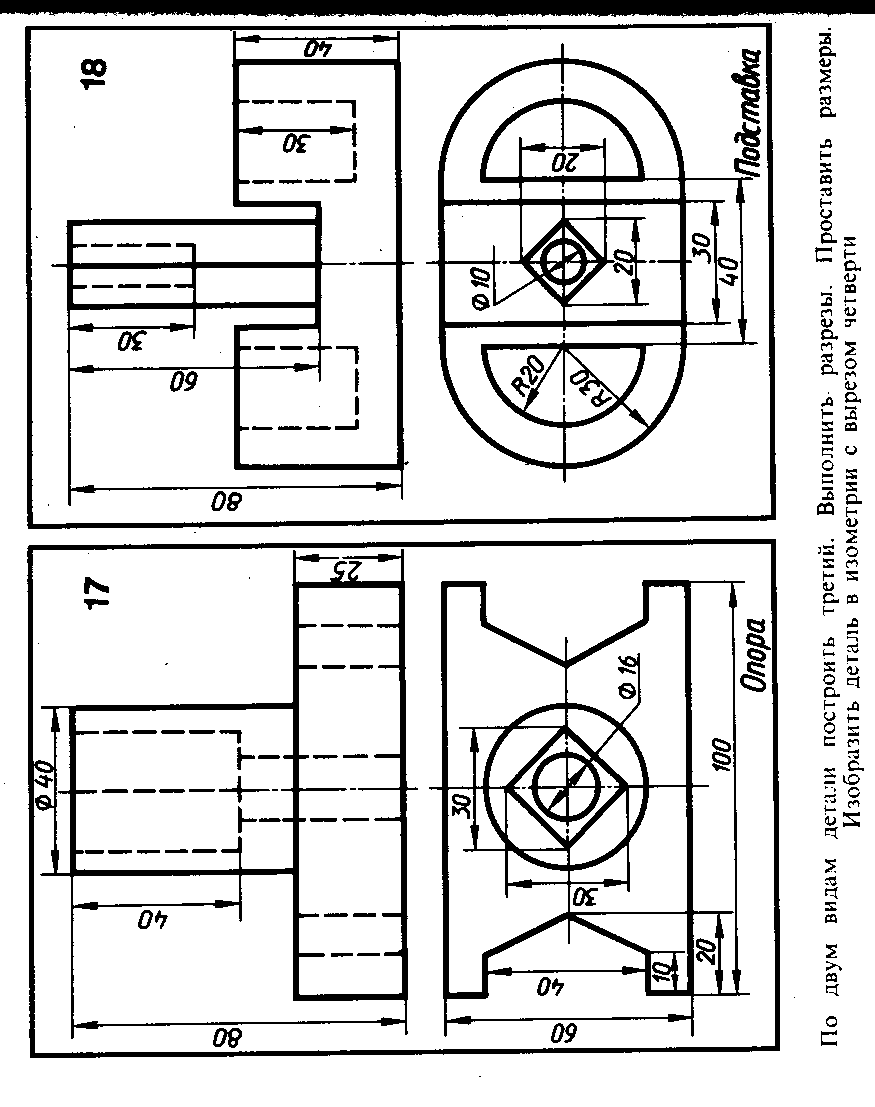 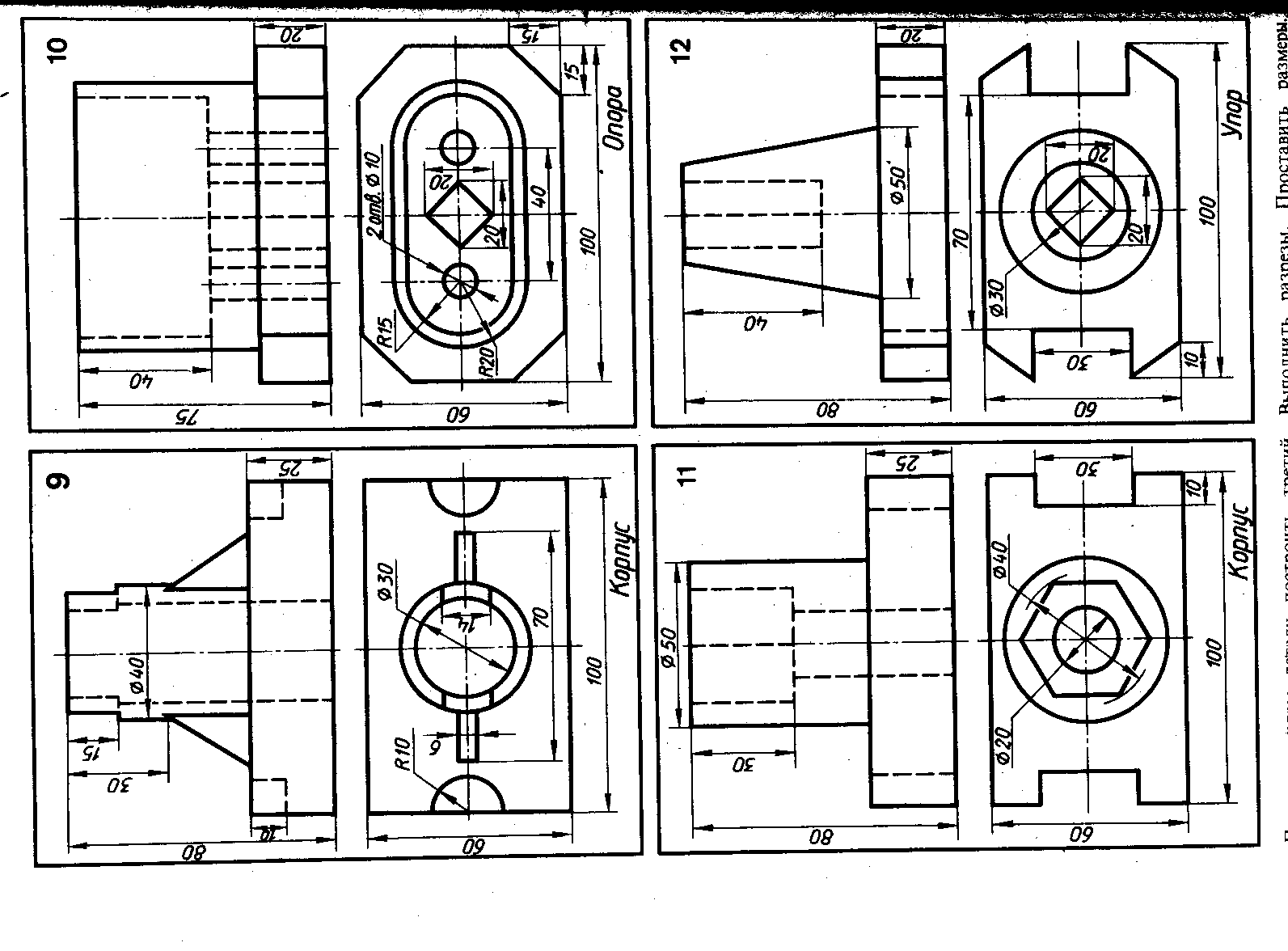 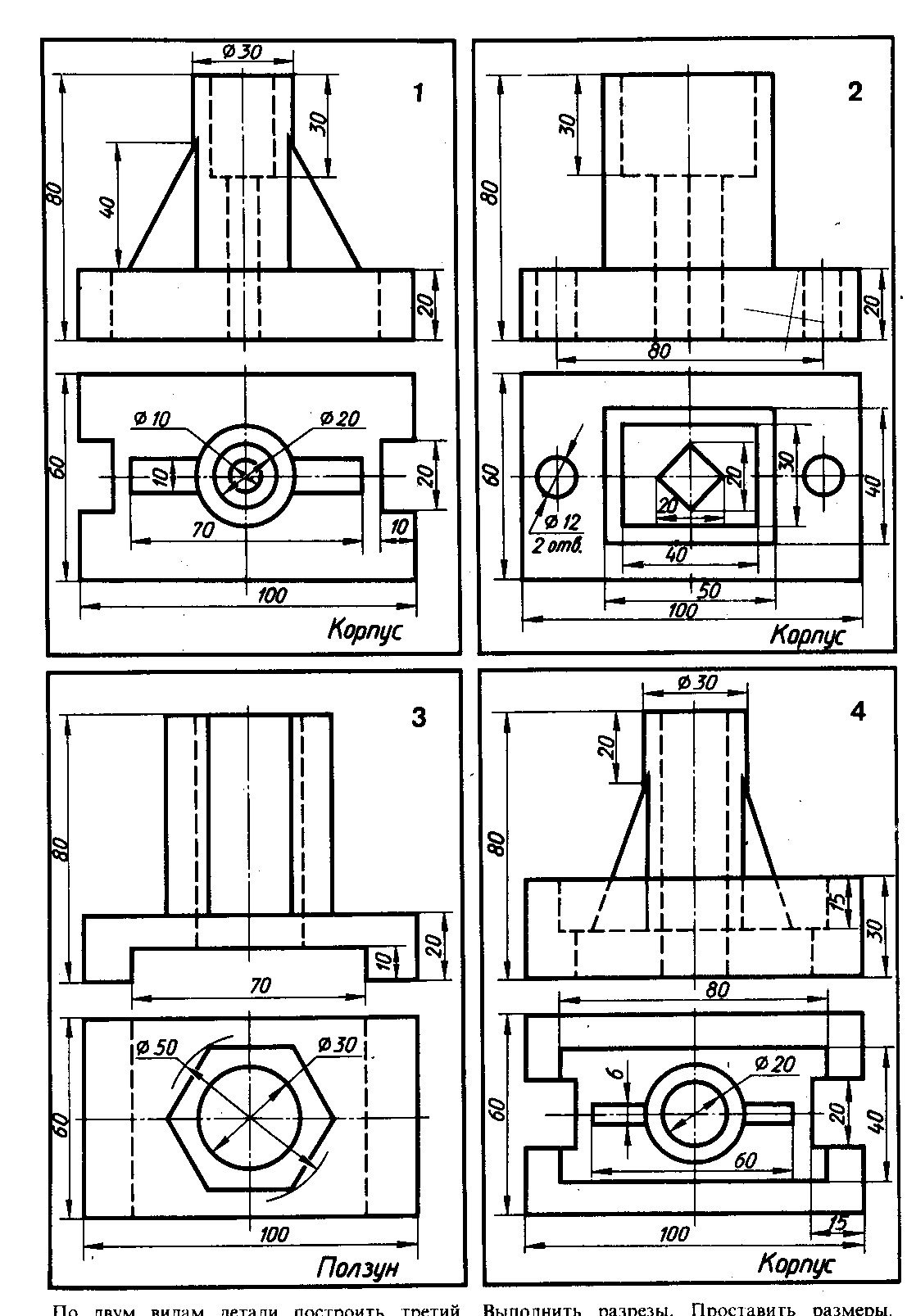 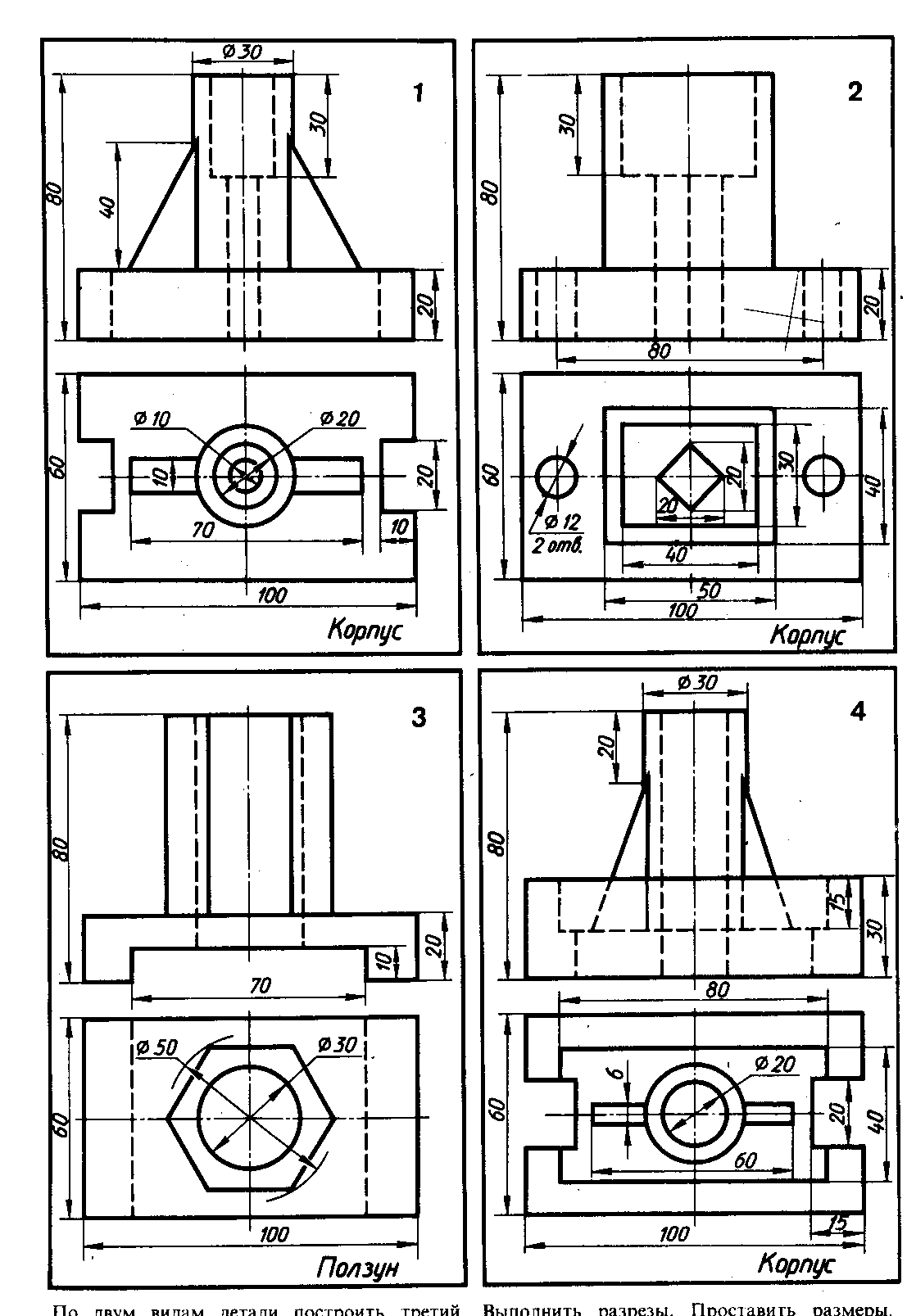 Основные источники: Стандарты  ЕСКД.Иванов Г. С. Начертательная геометрия: Учеб.для вузов. М.: МГУЛ, 2012. 224 с.Инженерная графика и начертательная геометрия. Часть 1. Краткий сборник упражнений по начертательной геометрии, геометрическому и проекционному черчению: учеб.пособие/ А. П. Чувашев, В. А. Тихонов, Т. В. Кузнецова. — М.: ГОУ ВПО МГУЛ, 2009. — 54 с.Краткое руководство пользователю AutoCAD2013 1 ступень: методические указания/ К. В. Васильева. — М.: ФГОУ ВПО МГУЛ, 2013. —  125 с.Куликов В.П. Стандарты в курсе инженерной графики, М.- Форум, 2009Нанесение размеров: учеб.-методическое пособие/ А. П. Чувашев, К. В. Васильева. — М.: ГОУ ВПО МГУЛ, 2010. — 43 с.Основы проекционного черчения: учеб. пособие/ К. В. Васильева., Кузнецова Т. В., Чувашев А. П. — М.: ФГОУ ВПО МГУЛ, 2013. — 66 с.Резьбовые соединения: учеб.-методическое пособие/ А. И. Андреев-Твердов, Т. В. Кузнецова. — М.: ФГОУ ВПО МГУЛ, 2013. — 47 с.Точка, прямая, плоскость: учебно-методическое пособие/ А. И. Андреев-Твердов, К. В. Васильева. — М.: ФГОУ ВПО МГУЛ, 2013. — 24 с.Дополнительные источники:Боголюбов С.К. Черчение. - М.: Машиностроение, 2000. – 336 с.Боголюбов С.К. Индивидуальные задания по курсу черчения. - М.: Высшая школа,1989. – 368 с.Федоренко В.А.,  Шошин А.И.  Справочник по машиностроительному черчению.- Л.: Машиностроение, .Освоенные умения, усвоенные знанияПоказатели оценки результата12Обучающийся должен уметь:Выполнять графические изображения  технологического оборудования и   технологических схем в ручной и машинной графике.Правильность   графических изображений  технологического оборудования и   технологических схем.Выполнять комплексные чертежи   геометрических тел и проекции точек, лежащих на их поверхности, в ручной и машинной графике.Грамотновыполняет комплексные чертежи и  геометрических тел и проекции точек, лежащих на их поверхности, в ручной и машинной графике.Выполнять  эскизы, технические рисунки и чертежи деталей, их элементов, узлов в ручной и машинной графике.Правильностьвыполнения  эскизов, технических рисунков и чертежей деталей.Оформлять технологическую и конструкторскую документацию в соответствии с действующей нормативно-технической документацией.Правильно применяет стандарты ЕСКД  при оформлении  технологической  и конструкторской документации.Читать чертежи, технологические схемы, спецификации и технологическую документацию по профилю специальности.Грамотночитает чертежи, технологические схемы, спецификации и технологическую документацию по профилю специальности.Обучающийся должен знать:Законы, методы и приемы проекционного черчения.Четко формулирует законы методы и приемы проекционного черчения.Правила выполнения и чтения конструкторской и технологической  документации.Четко перечисляет   правила выполнения и чтения конструкторской и технологической  документации.Правила выполнения чертежей, технических рисунков, эскизов и схем, геометрические построения и правила вычерчивания технических деталейПолностью характеризует и раскрывает правила выполнения чертежей, технических рисунков, эскизов и схем, геометрические построения и правила вычерчивания технических деталей.Способы графического представления технологического оборудования и выполнения технологических схем в ручной и машинной графике.Четко описывает способы графического представления технологического оборудования и выполнения технологических схем в ручной и машинной графике.Технику и принципы нанесения размеров.Правильно  излагает  принципы нанесения размеров.Типы и назначение спецификаций, правила их чтения и составления.Четко классифицирует типы и назначение спецификаций, правила их чтения и составления.Требования государственных стандартов Единой системы конструкторской документации (ЕСКД) и Единой системы технологической документации (ЕСТД)Четко формулирует требования государственных стандартов Единой системы конструкторской документации (ЕСКД) и Единой системы технологической документации (ЕСТД)